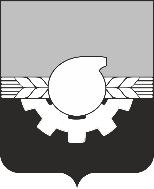 УПРАВЛЕНИЕ ГОРОДСКОГО РАЗВИТИЯАДМИНИСТРАЦИИ ГОРОДА КЕМЕРОВОПротокол № 2020 -1вскрытия конвертов с заявками на участие в открытом конкурсе на право заключения договора на установку и эксплуатацию рекламной конструкции на территории города КемеровоПодписи членов конкурсной комиссии:г. Кемеровог. Кемеровог. Кемерово         «03» ноября 2020 г.         «03» ноября 2020 г.1. Наименование Организатора конкурса1. Наименование Организатора конкурса1. Наименование Организатора конкурсаУправление городского развития администрации города Кемерово от имени Администрации города КемеровоУправление городского развития администрации города Кемерово от имени Администрации города КемеровоУправление городского развития администрации города Кемерово от имени Администрации города КемеровоУправление городского развития администрации города Кемерово от имени Администрации города Кемерово2. Наименование предмета открытого конкурса 2. Наименование предмета открытого конкурса 2. Наименование предмета открытого конкурса Право на заключение договора на установку и эксплуатацию рекламной конструкции на территории города КемеровоПраво на заключение договора на установку и эксплуатацию рекламной конструкции на территории города КемеровоПраво на заключение договора на установку и эксплуатацию рекламной конструкции на территории города КемеровоПраво на заключение договора на установку и эксплуатацию рекламной конструкции на территории города Кемерово3. Извещение № 3/20 от 02.10.2020 и документация об открытом конкурсе были размещены: 3. Извещение № 3/20 от 02.10.2020 и документация об открытом конкурсе были размещены: 3. Извещение № 3/20 от 02.10.2020 и документация об открытом конкурсе были размещены: на официальном сайте администрации города Кемерово в информационно-телекоммуникационной сети «Интернет» (www.kemerovo.ru) 02.10.2020.на официальном сайте администрации города Кемерово в информационно-телекоммуникационной сети «Интернет» (www.kemerovo.ru) 02.10.2020.на официальном сайте администрации города Кемерово в информационно-телекоммуникационной сети «Интернет» (www.kemerovo.ru) 02.10.2020.на официальном сайте администрации города Кемерово в информационно-телекоммуникационной сети «Интернет» (www.kemerovo.ru) 02.10.2020.3. Извещение № 3/20 от 02.10.2020 и документация об открытом конкурсе были размещены: 3. Извещение № 3/20 от 02.10.2020 и документация об открытом конкурсе были размещены: 3. Извещение № 3/20 от 02.10.2020 и документация об открытом конкурсе были размещены: на официальном сайте «Электронный бюллетень органов местного самоуправления города Кемерово» в информационно-телекоммуникационной сети «Интернет» (www.pravo-kemerovo.ru) 02.10.2020.на официальном сайте «Электронный бюллетень органов местного самоуправления города Кемерово» в информационно-телекоммуникационной сети «Интернет» (www.pravo-kemerovo.ru) 02.10.2020.на официальном сайте «Электронный бюллетень органов местного самоуправления города Кемерово» в информационно-телекоммуникационной сети «Интернет» (www.pravo-kemerovo.ru) 02.10.2020.на официальном сайте «Электронный бюллетень органов местного самоуправления города Кемерово» в информационно-телекоммуникационной сети «Интернет» (www.pravo-kemerovo.ru) 02.10.2020.4. Состав конкурсной комиссии:4. Состав конкурсной комиссии:4. Состав конкурсной комиссии:4. Состав конкурсной комиссии:4. Состав конкурсной комиссии:4. Состав конкурсной комиссии:4. Состав конкурсной комиссии:На заседании конкурсной комиссии присутствовали: На заседании конкурсной комиссии присутствовали: На заседании конкурсной комиссии присутствовали: На заседании конкурсной комиссии присутствовали: На заседании конкурсной комиссии присутствовали: На заседании конкурсной комиссии присутствовали: На заседании конкурсной комиссии присутствовали: 1. Председатель комиссии: Самойлов И.А. 2. Секретарь комиссии: Долгих Л.А.3. Члены комиссии: Величкина Е.А., Гульманова М.В., Прохоренко Ж.В.1. Председатель комиссии: Самойлов И.А. 2. Секретарь комиссии: Долгих Л.А.3. Члены комиссии: Величкина Е.А., Гульманова М.В., Прохоренко Ж.В.1. Председатель комиссии: Самойлов И.А. 2. Секретарь комиссии: Долгих Л.А.3. Члены комиссии: Величкина Е.А., Гульманова М.В., Прохоренко Ж.В.1. Председатель комиссии: Самойлов И.А. 2. Секретарь комиссии: Долгих Л.А.3. Члены комиссии: Величкина Е.А., Гульманова М.В., Прохоренко Ж.В.1. Председатель комиссии: Самойлов И.А. 2. Секретарь комиссии: Долгих Л.А.3. Члены комиссии: Величкина Е.А., Гульманова М.В., Прохоренко Ж.В.1. Председатель комиссии: Самойлов И.А. 2. Секретарь комиссии: Долгих Л.А.3. Члены комиссии: Величкина Е.А., Гульманова М.В., Прохоренко Ж.В.1. Председатель комиссии: Самойлов И.А. 2. Секретарь комиссии: Долгих Л.А.3. Члены комиссии: Величкина Е.А., Гульманова М.В., Прохоренко Ж.В.Присутствовали 5 из 5 членов конкурсной комиссии. Кворум имеется.Присутствовали 5 из 5 членов конкурсной комиссии. Кворум имеется.Присутствовали 5 из 5 членов конкурсной комиссии. Кворум имеется.Присутствовали 5 из 5 членов конкурсной комиссии. Кворум имеется.Присутствовали 5 из 5 членов конкурсной комиссии. Кворум имеется.Присутствовали 5 из 5 членов конкурсной комиссии. Кворум имеется.Присутствовали 5 из 5 членов конкурсной комиссии. Кворум имеется.5. Вскрытие конвертов с заявками на участие в открытом конкурсе проводилось 03 ноября 2020 г. по адресу: Российская Федерация, 650000, Кемеровская обл., Кемерово г, ул. Притомская Набережная, 7Б, каб. 107. Начало — 10 часов 00 минут (время местное).5. Вскрытие конвертов с заявками на участие в открытом конкурсе проводилось 03 ноября 2020 г. по адресу: Российская Федерация, 650000, Кемеровская обл., Кемерово г, ул. Притомская Набережная, 7Б, каб. 107. Начало — 10 часов 00 минут (время местное).5. Вскрытие конвертов с заявками на участие в открытом конкурсе проводилось 03 ноября 2020 г. по адресу: Российская Федерация, 650000, Кемеровская обл., Кемерово г, ул. Притомская Набережная, 7Б, каб. 107. Начало — 10 часов 00 минут (время местное).5. Вскрытие конвертов с заявками на участие в открытом конкурсе проводилось 03 ноября 2020 г. по адресу: Российская Федерация, 650000, Кемеровская обл., Кемерово г, ул. Притомская Набережная, 7Б, каб. 107. Начало — 10 часов 00 минут (время местное).5. Вскрытие конвертов с заявками на участие в открытом конкурсе проводилось 03 ноября 2020 г. по адресу: Российская Федерация, 650000, Кемеровская обл., Кемерово г, ул. Притомская Набережная, 7Б, каб. 107. Начало — 10 часов 00 минут (время местное).5. Вскрытие конвертов с заявками на участие в открытом конкурсе проводилось 03 ноября 2020 г. по адресу: Российская Федерация, 650000, Кемеровская обл., Кемерово г, ул. Притомская Набережная, 7Б, каб. 107. Начало — 10 часов 00 минут (время местное).5. Вскрытие конвертов с заявками на участие в открытом конкурсе проводилось 03 ноября 2020 г. по адресу: Российская Федерация, 650000, Кемеровская обл., Кемерово г, ул. Притомская Набережная, 7Б, каб. 107. Начало — 10 часов 00 минут (время местное).6. На вскрытие конвертов с заявками на участие в конкурсе представители участников конкурса не явились.6. На вскрытие конвертов с заявками на участие в конкурсе представители участников конкурса не явились.6. На вскрытие конвертов с заявками на участие в конкурсе представители участников конкурса не явились.6. На вскрытие конвертов с заявками на участие в конкурсе представители участников конкурса не явились.6. На вскрытие конвертов с заявками на участие в конкурсе представители участников конкурса не явились.6. На вскрытие конвертов с заявками на участие в конкурсе представители участников конкурса не явились.6. На вскрытие конвертов с заявками на участие в конкурсе представители участников конкурса не явились.7. До окончания срока подачи заявок подано 3 (три) заявки на участие в конкурсе.7. До окончания срока подачи заявок подано 3 (три) заявки на участие в конкурсе.7. До окончания срока подачи заявок подано 3 (три) заявки на участие в конкурсе.7. До окончания срока подачи заявок подано 3 (три) заявки на участие в конкурсе.7. До окончания срока подачи заявок подано 3 (три) заявки на участие в конкурсе.7. До окончания срока подачи заявок подано 3 (три) заявки на участие в конкурсе.7. До окончания срока подачи заявок подано 3 (три) заявки на участие в конкурсе.8. В отношении заявок на участие в конкурсе была объявлена следующая информация:1) наименование участников открытого конкурса; 2) наличие информации и документов, предусмотренных конкурсной документацией.8. В отношении заявок на участие в конкурсе была объявлена следующая информация:1) наименование участников открытого конкурса; 2) наличие информации и документов, предусмотренных конкурсной документацией.8. В отношении заявок на участие в конкурсе была объявлена следующая информация:1) наименование участников открытого конкурса; 2) наличие информации и документов, предусмотренных конкурсной документацией.8. В отношении заявок на участие в конкурсе была объявлена следующая информация:1) наименование участников открытого конкурса; 2) наличие информации и документов, предусмотренных конкурсной документацией.8. В отношении заявок на участие в конкурсе была объявлена следующая информация:1) наименование участников открытого конкурса; 2) наличие информации и документов, предусмотренных конкурсной документацией.8. В отношении заявок на участие в конкурсе была объявлена следующая информация:1) наименование участников открытого конкурса; 2) наличие информации и документов, предусмотренных конкурсной документацией.8. В отношении заявок на участие в конкурсе была объявлена следующая информация:1) наименование участников открытого конкурса; 2) наличие информации и документов, предусмотренных конкурсной документацией.9. Результаты вскрытия конвертов с заявками на участие в конкурсе:9. Результаты вскрытия конвертов с заявками на участие в конкурсе:9. Результаты вскрытия конвертов с заявками на участие в конкурсе:9. Результаты вскрытия конвертов с заявками на участие в конкурсе:9. Результаты вскрытия конвертов с заявками на участие в конкурсе:9. Результаты вскрытия конвертов с заявками на участие в конкурсе:9. Результаты вскрытия конвертов с заявками на участие в конкурсе:Регистрационный номер заявкиРегистрационный номер заявкиРегистрационный номер заявки11111Наименование участника Наименование участника Наименование участника Общество с ограниченной ответственностью «Медиа-агентство» (ИНН 4205272450)Общество с ограниченной ответственностью «Медиа-агентство» (ИНН 4205272450)Общество с ограниченной ответственностью «Медиа-агентство» (ИНН 4205272450)Общество с ограниченной ответственностью «Медиа-агентство» (ИНН 4205272450)Общество с ограниченной ответственностью «Медиа-агентство» (ИНН 4205272450)Адрес местонахождения и почтовый адресАдрес местонахождения и почтовый адресАдрес местонахождения и почтовый адрес650066, Кемеровская область - Кузбасс, г. Кемерово,   пр. Октябрьский, 53/2, офис 6650066, Кемеровская область - Кузбасс, г. Кемерово,   пр. Октябрьский, 53/2, офис 6650066, Кемеровская область - Кузбасс, г. Кемерово,   пр. Октябрьский, 53/2, офис 6650066, Кемеровская область - Кузбасс, г. Кемерово,   пр. Октябрьский, 53/2, офис 6650066, Кемеровская область - Кузбасс, г. Кемерово,   пр. Октябрьский, 53/2, офис 6Дата и время поступления заявкиДата и время поступления заявкиДата и время поступления заявки08.10.2020, 16 часов 10 минут08.10.2020, 16 часов 10 минут08.10.2020, 16 часов 10 минут08.10.2020, 16 часов 10 минут08.10.2020, 16 часов 10 минутПредставленные документыПредставленные документыПредставленные документыПредставленные документыПредставленные документыПредставленные документыкол-во листовкол-во листовОригинал описи документовОригинал описи документовОригинал описи документовОригинал описи документовОригинал описи документовОригинал описи документов11Оригинал Заявки на участие в конкурсе Оригинал Заявки на участие в конкурсе Оригинал Заявки на участие в конкурсе Оригинал Заявки на участие в конкурсе Оригинал Заявки на участие в конкурсе Оригинал Заявки на участие в конкурсе 33Оригинал конкурсного предложения участника торговОригинал конкурсного предложения участника торговОригинал конкурсного предложения участника торговОригинал конкурсного предложения участника торговОригинал конкурсного предложения участника торговОригинал конкурсного предложения участника торгов11Демонстрационный материал - эскиз изображения внешнего вида рекламной конструкции (в дневное и ночное время) в месте её установки с фотопривязкойДемонстрационный материал - эскиз изображения внешнего вида рекламной конструкции (в дневное и ночное время) в месте её установки с фотопривязкойДемонстрационный материал - эскиз изображения внешнего вида рекламной конструкции (в дневное и ночное время) в месте её установки с фотопривязкойДемонстрационный материал - эскиз изображения внешнего вида рекламной конструкции (в дневное и ночное время) в месте её установки с фотопривязкойДемонстрационный материал - эскиз изображения внешнего вида рекламной конструкции (в дневное и ночное время) в месте её установки с фотопривязкойДемонстрационный материал - эскиз изображения внешнего вида рекламной конструкции (в дневное и ночное время) в месте её установки с фотопривязкой22Оригинал сведений о технических характеристиках рекламной конструкцииОригинал сведений о технических характеристиках рекламной конструкцииОригинал сведений о технических характеристиках рекламной конструкцииОригинал сведений о технических характеристиках рекламной конструкцииОригинал сведений о технических характеристиках рекламной конструкцииОригинал сведений о технических характеристиках рекламной конструкции33Оригинал Декларации о соответствии участника закупки ст. 31 44-ФЗОригинал Декларации о соответствии участника закупки ст. 31 44-ФЗОригинал Декларации о соответствии участника закупки ст. 31 44-ФЗОригинал Декларации о соответствии участника закупки ст. 31 44-ФЗОригинал Декларации о соответствии участника закупки ст. 31 44-ФЗОригинал Декларации о соответствии участника закупки ст. 31 44-ФЗ22Оригинал уведомления (об отсутствии крупной сделки в действиях ООО «Медиа-агентство» по заключению договора на установку и эксплуатацию рекламной конструкции)Оригинал уведомления (об отсутствии крупной сделки в действиях ООО «Медиа-агентство» по заключению договора на установку и эксплуатацию рекламной конструкции)Оригинал уведомления (об отсутствии крупной сделки в действиях ООО «Медиа-агентство» по заключению договора на установку и эксплуатацию рекламной конструкции)Оригинал уведомления (об отсутствии крупной сделки в действиях ООО «Медиа-агентство» по заключению договора на установку и эксплуатацию рекламной конструкции)Оригинал уведомления (об отсутствии крупной сделки в действиях ООО «Медиа-агентство» по заключению договора на установку и эксплуатацию рекламной конструкции)Оригинал уведомления (об отсутствии крупной сделки в действиях ООО «Медиа-агентство» по заключению договора на установку и эксплуатацию рекламной конструкции)11Оригинал сведений об участнике конкурса, подтверждающие статус субъекта малого предпринимательстваОригинал сведений об участнике конкурса, подтверждающие статус субъекта малого предпринимательстваОригинал сведений об участнике конкурса, подтверждающие статус субъекта малого предпринимательстваОригинал сведений об участнике конкурса, подтверждающие статус субъекта малого предпринимательстваОригинал сведений об участнике конкурса, подтверждающие статус субъекта малого предпринимательстваОригинал сведений об участнике конкурса, подтверждающие статус субъекта малого предпринимательства11Копия платежного поручения № 626 от 06.10.2020 о внесении денежных средств в качестве задатка для участия в конкурсе на право заключения договора на установку и эксплуатацию рекламной конструкции, извещение № 3/20 Копия платежного поручения № 626 от 06.10.2020 о внесении денежных средств в качестве задатка для участия в конкурсе на право заключения договора на установку и эксплуатацию рекламной конструкции, извещение № 3/20 Копия платежного поручения № 626 от 06.10.2020 о внесении денежных средств в качестве задатка для участия в конкурсе на право заключения договора на установку и эксплуатацию рекламной конструкции, извещение № 3/20 Копия платежного поручения № 626 от 06.10.2020 о внесении денежных средств в качестве задатка для участия в конкурсе на право заключения договора на установку и эксплуатацию рекламной конструкции, извещение № 3/20 Копия платежного поручения № 626 от 06.10.2020 о внесении денежных средств в качестве задатка для участия в конкурсе на право заключения договора на установку и эксплуатацию рекламной конструкции, извещение № 3/20 Копия платежного поручения № 626 от 06.10.2020 о внесении денежных средств в качестве задатка для участия в конкурсе на право заключения договора на установку и эксплуатацию рекламной конструкции, извещение № 3/20 11Копия протокола общего собрания учредителей ООО «Медиа – агентство» от 21.08.2013 (об учреждении ООО «Медиа – агентство»)Копия протокола общего собрания учредителей ООО «Медиа – агентство» от 21.08.2013 (об учреждении ООО «Медиа – агентство»)Копия протокола общего собрания учредителей ООО «Медиа – агентство» от 21.08.2013 (об учреждении ООО «Медиа – агентство»)Копия протокола общего собрания учредителей ООО «Медиа – агентство» от 21.08.2013 (об учреждении ООО «Медиа – агентство»)Копия протокола общего собрания учредителей ООО «Медиа – агентство» от 21.08.2013 (об учреждении ООО «Медиа – агентство»)Копия протокола общего собрания учредителей ООО «Медиа – агентство» от 21.08.2013 (об учреждении ООО «Медиа – агентство»)44Копия протокола внеочередного общего собрания участников ООО «Медиа – агентство» от 22.02.2019 (о назначении на должность Генерального директора)Копия протокола внеочередного общего собрания участников ООО «Медиа – агентство» от 22.02.2019 (о назначении на должность Генерального директора)Копия протокола внеочередного общего собрания участников ООО «Медиа – агентство» от 22.02.2019 (о назначении на должность Генерального директора)Копия протокола внеочередного общего собрания участников ООО «Медиа – агентство» от 22.02.2019 (о назначении на должность Генерального директора)Копия протокола внеочередного общего собрания участников ООО «Медиа – агентство» от 22.02.2019 (о назначении на должность Генерального директора)Копия протокола внеочередного общего собрания участников ООО «Медиа – агентство» от 22.02.2019 (о назначении на должность Генерального директора)22Копия свидетельства о государственной регистрации юридического лица от 30.08.2013Копия свидетельства о государственной регистрации юридического лица от 30.08.2013Копия свидетельства о государственной регистрации юридического лица от 30.08.2013Копия свидетельства о государственной регистрации юридического лица от 30.08.2013Копия свидетельства о государственной регистрации юридического лица от 30.08.2013Копия свидетельства о государственной регистрации юридического лица от 30.08.201311Копия свидетельства о постановке на учет российской организации в налоговом органе по месту её нахождения от 30.08.2013Копия свидетельства о постановке на учет российской организации в налоговом органе по месту её нахождения от 30.08.2013Копия свидетельства о постановке на учет российской организации в налоговом органе по месту её нахождения от 30.08.2013Копия свидетельства о постановке на учет российской организации в налоговом органе по месту её нахождения от 30.08.2013Копия свидетельства о постановке на учет российской организации в налоговом органе по месту её нахождения от 30.08.2013Копия свидетельства о постановке на учет российской организации в налоговом органе по месту её нахождения от 30.08.201311Копия Устава ООО «Медиа – агентство» от 11.12.2018Копия Устава ООО «Медиа – агентство» от 11.12.2018Копия Устава ООО «Медиа – агентство» от 11.12.2018Копия Устава ООО «Медиа – агентство» от 11.12.2018Копия Устава ООО «Медиа – агентство» от 11.12.2018Копия Устава ООО «Медиа – агентство» от 11.12.20181919Оригинал согласия на обработку персональных данных физического лицаОригинал согласия на обработку персональных данных физического лицаОригинал согласия на обработку персональных данных физического лицаОригинал согласия на обработку персональных данных физического лицаОригинал согласия на обработку персональных данных физического лицаОригинал согласия на обработку персональных данных физического лица11Проектная документация на рекламную конструкцию.Проектная документация на рекламную конструкцию.Проектная документация на рекламную конструкцию.Проектная документация на рекламную конструкцию.Проектная документация на рекламную конструкцию.Проектная документация на рекламную конструкцию.2121Регистрационный номер заявки22Наименование участника Общество с ограниченной ответственностью «Проектные решения» (ИНН 4212041239)Общество с ограниченной ответственностью «Проектные решения» (ИНН 4212041239)Адрес местонахождения и почтовый адрес652500, Кемеровская область, г. Ленинск-Кузнецкий, ул. Нахимова, д. 26, квартира 2/2652500, Кемеровская область, г. Ленинск-Кузнецкий, ул. Нахимова, д. 26, квартира 2/2Дата и время поступления заявки23.10.2020, 14 часов 00 минут23.10.2020, 14 часов 00 минутПредставленные документы Представленные документы кол-во листовОригинал описи документовОригинал описи документов1Оригинал Заявки на участие в конкурсеОригинал Заявки на участие в конкурсе3Оригинал конкурсного предложения участника торговОригинал конкурсного предложения участника торгов1Демонстрационный материал - эскиз изображения внешнего вида рекламной конструкции (в дневное и ночное время) в месте её установки с фотопривязкойДемонстрационный материал - эскиз изображения внешнего вида рекламной конструкции (в дневное и ночное время) в месте её установки с фотопривязкой2Оригинал Декларации о соответствии участника закупки Оригинал Декларации о соответствии участника закупки 2Оригинал уведомления (об отсутствии крупной сделки в действиях ООО «Проектные решения» по заключению договора на установку и эксплуатацию рекламной конструкции)Оригинал уведомления (об отсутствии крупной сделки в действиях ООО «Проектные решения» по заключению договора на установку и эксплуатацию рекламной конструкции)1Оригинал сведений об участнике конкурса, подтверждающие статус субъекта малого предпринимательстваОригинал сведений об участнике конкурса, подтверждающие статус субъекта малого предпринимательства1Оригинал сведений о технических характеристиках рекламной конструкцииОригинал сведений о технических характеристиках рекламной конструкции3Копия платежного поручения № 184 от 22.10.2020 о внесении денежных средств в качестве задатка для участия в конкурсе на право заключения договора на установку и эксплуатацию рекламной конструкции, извещение № 3/20Копия платежного поручения № 184 от 22.10.2020 о внесении денежных средств в качестве задатка для участия в конкурсе на право заключения договора на установку и эксплуатацию рекламной конструкции, извещение № 3/201Копия решения единственного учредителя ООО «Проектные решения» от 18.06.2019 (об учреждении общества и назначении на должность) Копия решения единственного учредителя ООО «Проектные решения» от 18.06.2019 (об учреждении общества и назначении на должность) 1Копия Устава ООО «Проектные решения» от 18.06.2019Копия Устава ООО «Проектные решения» от 18.06.201920Копия листа записи ЕГРЮЛ о создании юридического лица от 18.07.2019Копия листа записи ЕГРЮЛ о создании юридического лица от 18.07.20192Копия свидетельства о постановке на учет российской организации в налоговом органе по месту её нахождения от 18.07.2019Копия свидетельства о постановке на учет российской организации в налоговом органе по месту её нахождения от 18.07.20191Копия решения единственного учредителя ООО «Проектные решения» от 31.07.2020 (о назначении на должность директора Общества)Копия решения единственного учредителя ООО «Проектные решения» от 31.07.2020 (о назначении на должность директора Общества)1Оригинал согласия на обработку персональных данных физического лицаОригинал согласия на обработку персональных данных физического лица1Регистрационный номер заявки33Наименование участника Индивидуальный предприниматель Павлов Ярослав Сергеевич (ОГРНИП 314421714100022 )Индивидуальный предприниматель Павлов Ярослав Сергеевич (ОГРНИП 314421714100022 )Адрес местонахождения и почтовый адрес654007, Кемеровская область - Кузбасс, г. Новокузнецк,                ул. Орджоникидзе, д. 46, кв. 38654007, Кемеровская область - Кузбасс, г. Новокузнецк,                ул. Орджоникидзе, д. 46, кв. 38Дата и время поступления заявки26.10.2020, 15 часов 55 минут26.10.2020, 15 часов 55 минутПредставленные документыПредставленные документыкол-во листовОригинал описи документовОригинал описи документов1Копия паспорта участника конкурсаКопия паспорта участника конкурса2Копия свидетельства о государственной регистрации физического лица в качестве индивидуального предпринимателя от 21.05.2014Копия свидетельства о государственной регистрации физического лица в качестве индивидуального предпринимателя от 21.05.20141Копия свидетельства о постановке на учет в налоговом органе физического лица по месту жительства на территории Российской Федерации от 01.12.2001Копия свидетельства о постановке на учет в налоговом органе физического лица по месту жительства на территории Российской Федерации от 01.12.20011Копия платежного поручения № 34 от 22.10.2020 о внесении денежных средств в качестве задатка для участия в конкурсе на право заключения договора на установку и эксплуатацию рекламной конструкции, извещение № 3/20Копия платежного поручения № 34 от 22.10.2020 о внесении денежных средств в качестве задатка для участия в конкурсе на право заключения договора на установку и эксплуатацию рекламной конструкции, извещение № 3/201Оригинал Заявки на участие в конкурсе Оригинал Заявки на участие в конкурсе 3Оригинал согласия на обработку персональных данных физического лицаОригинал согласия на обработку персональных данных физического лица1Оригинал конкурсного предложения участника торговОригинал конкурсного предложения участника торгов210. Конвертов с заявками на участие в конкурсе, полученных после истечения времени окончания приема указанных конвертов, не поступало.11. Настоящий протокол подлежит хранению в течение трех лет с даты размещения протокола на официальном сайте администрации города Кемерово в сети Интернет www.kemerovo.ru; на официальном сайте «Электронный бюллетень органов местного самоуправления города Кемерово» в информационно-телекоммуникационной сети «Интернет» www.pravo-kemerovo.ru. Члены комиссии комиссии:Ф.И.О.Подпись ПредседателькомиссииСамойлов Игорь АнатольевичСекретарь комиссииДолгих Лилия АлександровнаЧлен комиссииВеличкина Елена Александровна Член комиссииГульманова Марина ВладиславовнаЧлен комиссииПрохоренко Жанна ВасильевнаУТВЕРЖДЕНО:Начальник управления городского развитияРыбаков Александр Сергеевич